Whately BOH meeting agenda: Tuesday, 1/9/24, 5:30 p.m. via zoom:

Join Zoom Meeting:https://us02web.zoom.us/j/88912546221?pwd=dStxYThTK0FVR0VrMkpnM3oyUk0wUT09Meeting ID: 889 1254 6221--------------------------------------------------------Minutes of 11/7 & 12/5/23 for approval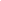 Current topics for discussion: MAVEN updates, covid recommendations (if any changes)Inspection & follow updates: Manheim OWB cease & desist with DEP enforcement and farm cesspool/waste water pond, Whately Glen trash dumpUpdated Whately anti-tobacco regs for approval Whately office re-arrangement, access to digital files?Other:
FHD & beyond: BOH’s next meeting:  Feb.?? tentatively or March 